The University of Texas at Arlington College of NursingNURS 3425 RN-BSN Holistic Health Assessment Across the LifespanInstructor(s): Jacqueline Lall Michael, PhD, RN, WHNP-BC Asst. Clinical ProfessorOffice Number: 628AOffice Telephone Number: (817) 272-2776 Office Fax: (817) 272-5006 E-mail: michaels@uta.eduOffice hours: By Appointment, Thursday 1500-1600 Collaborate Sessions and Virtual Office hours: By AppointmentKimberly Heien, RN, MSN/Ed, PHN Clinical InstructorOffice Number: TBDOffice Telephone Number: (817) 272-2776 Office Fax: (817) 272-5006 E-mail: Heien@uta.eduOffice hours: By AppointmentNOTE: While E-mail address is listed above, please use the Blackboard E-mail for normal course related correspondence with lead instructor. Occasionally Blackboard goes down, and then use the above E-mail address. For other instructors, please ask how they would like normal correspondence.Description of Course Content:Theory and practice of holistic health assessment of individualsand families across the life span designed for the Registered Nurse (RN-BSN Students only). (4 semester hours)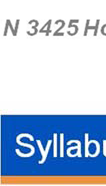 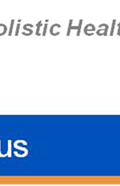 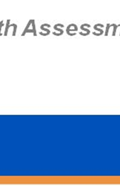 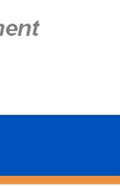 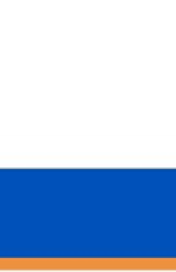 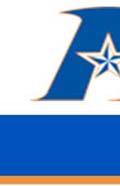 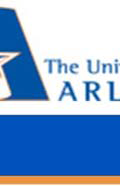 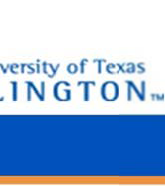 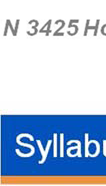 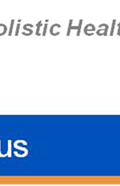 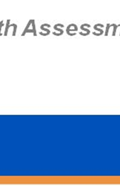 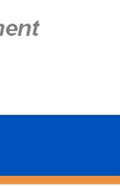 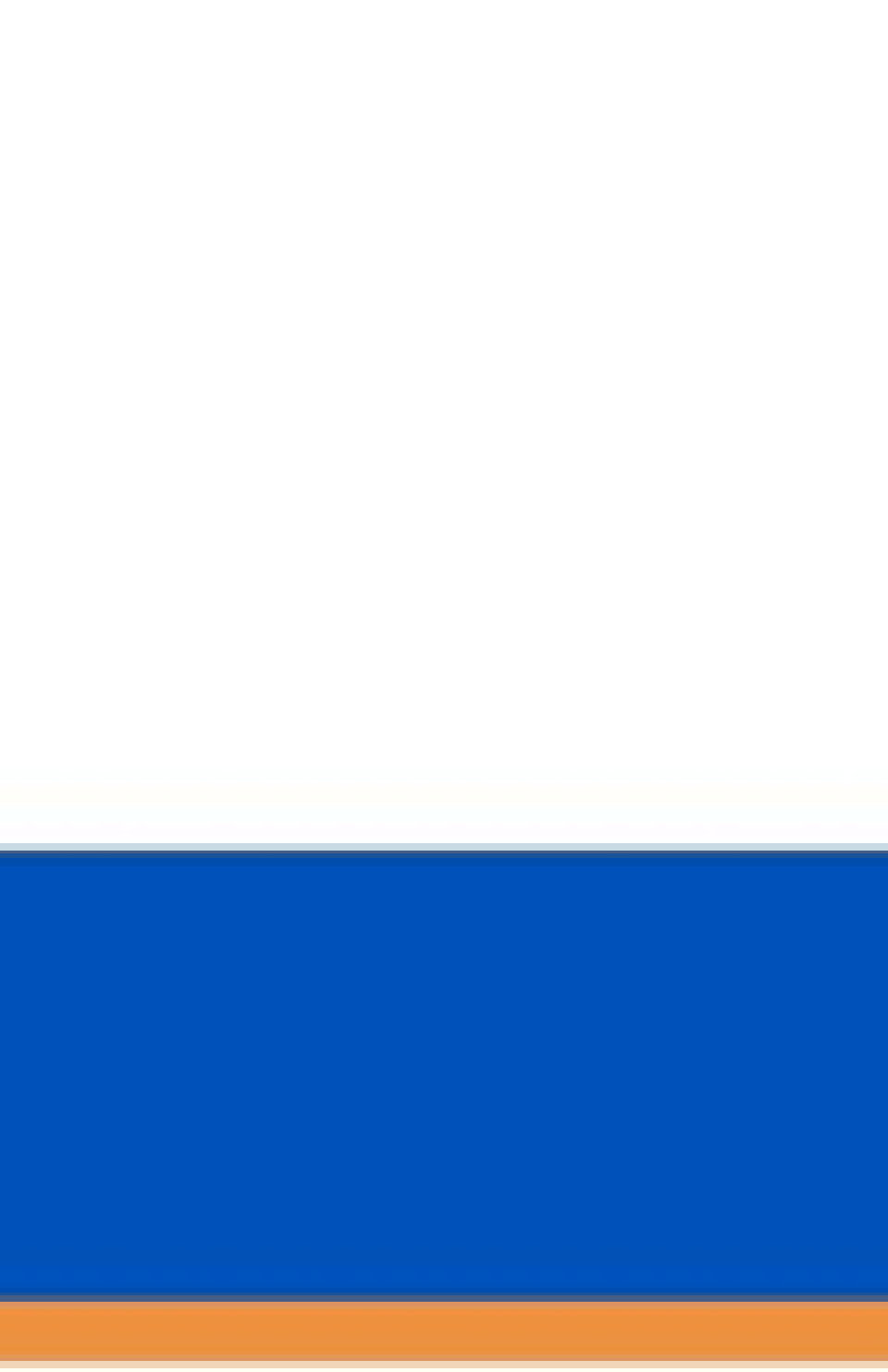 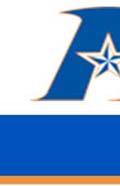 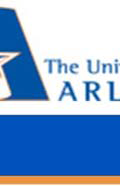 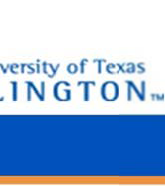 Student Learning Outcomes:COURSE REQUIREMENTS:  Course Prerequisite: N3645 Professional Nursing (may be enrolled concurrently).Internet access   2) Blackboard ID & password (given to you)Students are required to have access (purchasing these items is not required) to the following equipment to complete Objective Data assignments:StethoscopeTuning ForkOtoscopeOphthalmoscopeWatch with second handPercussion(Reflex) HammerStudent Responsibilities:Attention to the online class materials, submissions and communication is expected of each student. Students are responsible for the content and directives provided in class.All students are expected to pursue their scholastic careers with honesty and integrity. Academic dishonesty includes, but is not limited to, cheating on a test or other course work, plagiarism (offering the work of another as one’s own), and unauthorized collaboration with another person. Students found guilty of dishonesty in their scholastic pursuits are subject to penalties which may include suspension or expulsion from the University. Please see the academic dishonesty section of this syllabus.Students are responsible for contacting their coach, coordinating coach and faculty members for consultation regarding a problem with, or questions about, the course. Any student with a grade of 70 or less on any test or assignment should contact their coach and faculty to discuss their progress.The textbook, course syllabus and, or class information packet may be used during class discussion.All assignments must be received by 2359 CST Saturday of week 5 for credit towards the final grade. No assignments will be accepted after 2359 CST Saturday of week 5 which is the last day of class, as the coaches will report the grades based on submissions received by 2359 Saturday of week 5. NO EXCEPTIONS WILL BE MADE TO THIS POLICY. ALL ASSIGNMENT, INCLUDING THE WEEK 5 ECOMAP AND GENOGRAM DIAGRAMS, MUST BE COMPLETED FOR SUCCESSFUL COMPLETION OF THE COURSE REQUIREMENTS TO EARN A GRADE OF C OR ABOVE IN THE COURSE. ALL ASSIGNMENTS IN THE COURSE ARE DESIGNED TO BE COMPLETED BY THE STUDENT. PLAGIARISM AND COLLUSION ARE NOT TOLERATED IN THE COURSE AND MAY RESULT IN FAILURE IN THE COURSE. COLLUSION INCLUDES RECEIVING VERBAL ASSISTANCE FROM PREVIOUS STUDENTS OR USING WRITTEN INFORMATION, INCLUDING PAPERS FROM PREVIOUS STUDENTS OR SAMPLES FROM PREVIOUS COURSES.Late penalties will apply if assignments are submitted without having this attestation correctly submitted.N 3425 AP RN-BSN Holistic Health Assessment reduces the grade by 25% for any late assignments or quizzes/final exam without prior written notification and permission from the faculty based on documentation related to unavoidable situations like illness, hospitalization or death. Lack of planning or time management and work relateddelays will not be granted waiver of late penalty.25 % late penalties will apply to any assignment, quiz, or final exam past the posted due day and time without prior approval with the Coach. All assignments must be received by 2359 CST of the week the assignment is due to avoid recorded grade of zero in the grade book. Late discussion board posts earn no credit.TEACHING METHODS may include: LectureFilmsRole Playing BlackboardHuman Patient simulationTOPICS:Interview Techniques	Thorax & LungNursing Process	Heart, Neck, and Peripheral VascularHealth History	AbdomenNutritional Assessment	Anus, Prostate, & RectumPsychological Health	Male & Female GenitaliaSkin, Hair, Nails	Neurological Breast, Neck, Lymphatic, & Head	Musculoskeletal Culture & Spirituality	Older AdultFamily Assessment	Infants, Children, AdolescentsEye & Ear	ChildbearingClass:  Students disruptive to online class may be denied access to the discussion board for lack of professional conduct. All due days and times are listed in your syllabus. All late submissions are subject late penaltiesAll course activities must be completed for successful completion of AP N 3425 Holistic Health Assessment Across the Lifespan.REQUIRED TEXTBOOKS/ Materials:Required reading/materials:Weber, J. & Kelley, J. (2014). Health assessment in nursing (5th ed.). Philadelphia: Lippincott. ISBN: 9781451142808Weber, J., Kelley, J., & Sprengel, A. (2014). Lab manual to accompany health assessment in nursing (5th ed.). Philadelphia: Lippincott. ISBN: , 9781451142815Ackley, B.J. & Ladwig, G.B. (2014). Nursing diagnosis handbook: An evidence- based guide to planning care (10th ed.). St. Louis, MO: Mosby. ISBN: 9780323085496Nursing Bar-Chart Quick Study Series. ISBN: 9781423203087***Students may choose to purchase the Text Book and the Lab manual at a reduced bundle rateif they use ISBN: 9781469852980.SUPPLEMENTAL/OPTIONAL TEXTBOOKS:Weber (2013) Nurses' Handbook of Health Assessment, 8th/ed, 2013 CY, ISBN: 9781451142822.Houghton, P. & Houghton, T. (2009). APA: The easy way! (2nd ed.). Baker College.ISBN: 978-0923568962 (Updated for APA 6th edition)Message from UTA Bookstore: The students can go and order their needed course materials:Steps below will assist our students in placing their orders with us or even simply visiting our website:www.uta.bkstr.comHover on BOOKS, click on TEXTBOOKS & COURSE MATERIALSSELECT YOUR TERM: Select your current Academic TermSELECT YOUR ACADEMIC SESSION: DYNSELECT YOUR DEPT: NURSSELECT YOUR COURSE: 3425SELECT YOUR SECTION: 500, etc...click on submitIn any event should our students need assistance with books, please do not hesitate to have them contact UTA bookstore directly. Shiva 817-272-3526 shiva@uta.eduStudents can access week 1 reading and assignment material for the text book and lab manual on E-Reserve in the UTA library. This is a courtesy to students awaiting textbook delivery during week 1 only. Instructions on accessing E-Reserve are located in the course resources. Please note E-Reserve resources are not available until the first day of the course. No accommodations for any text delivery issues will be made beyond the first week of class.eserve at UTA library/TextbooksStudents can access week 1 reading and assignment material for the text book and lab manual on E- Reserve in the UTA library. This is a courtesy to students awaiting textbook delivery during week 1 only. Instructions on accessing E-Reserve are located in the course resources. Please note E-Reserve resources are not available until the first day of the course. No accommodations for any text delivery issues will be made beyond the first week of class.TextbooksPlease note the student is responsible for acquiring the correct textbooks, including the correct edition, during the first week of class. Assignments and/or discussion board references citing other health assessment text books or nursing diagnosis books will not be accepted. Please contact the UTA bookstore or use the E-Reserves in the UTA library for any issues. Due to the high volume of students enrolled in this course, used textbooks may not be available from the bookstore. Your course instructors or academic coaches are unable to assist with text book issues and are unable to grant extensions for textbook delays.Descriptions of major assignments and examinations with due dates:Week 1Week 2Week 3Week 4Week 5Total points for this assignmentTotal Grade Earned25 % late penalties will apply to any submissions past the posted due day and time without prior approval with the CoachAttestation Form	Wednesday 0800 CSTWeek 1Subjective Data CollectionObjective Data CollectionDiscussion Board3	3	3	3	3	15	15	Saturday 0800 CST forweek 1;Thursday 0800 CSTWeek 2-53	3	3	3	12	27	Saturday 0800 CST forweek 1; Thursday 0800 CSTWeek 2-41	2	2	2	1	8	35	Friday0800 CSTWeek 1-5Weekly Quiz	7	7	7	7	28	63	Friday0800 CSTWeek 1-4Nursing Assessment Process Synthesis PaperFinal Comprehensive Test7	7	70	Friday 0800 CST Week 530	30	100		Saturday 2359 CST Week 5Total	14	15	15	15	41 	100GRADING POLICY:In order to successfully complete an undergraduate nursing course at UTA, the following minimum criteria must be met:70% weighted average on proctored tests70% weighted average on written assignments (i.e. non-proctored  written, computerized assignments, etc.)90% on medication test and practicum check offIn undergraduate nursing courses, all grade calculations will be carried out to two decimal places and there will be no rounding of grades.Letter grades for tests, written assignments, end of course grades, etc. shall be:A:	90.00 - 100.00B:	80.00 -   89.99C:	70.00 -   79.99D:	60.00 -  69.99The existing rule of C or better to progress remains in effect; therefore to successfullyF willStudents are expected to keep track of their performance throughout the semester and seek guidance from available sources (including the instructor) if their performance drops below satisfactory levels.Expectations for Out-of-Class Study:Beyond the time required to attend each class meeting, students enrolled in this course should expect to spend at least an additional 20 hours per week of their own time in course-related activities, including reading required materials, completing assignments, preparing for exams, etc.Exams: Exams may include multiple-choice, matching, and/or short answer questions. No extra credit questions are included. Important note: the student must pass the tests with an overall weighted average of 70 to pass the course. The final weighted average of the student’s combined test grades must be at least 70 to pass the course.All quizzes and exams must be completed during the week they are due to receive credit.The student must be on time for exams. If a 70 test average is not received, the student will either receive a “D” or an “F” in the class depending on other grades received.DROP POLICY:Students may drop or swap (adding and dropping a class concurrently) classes through self-service in MyMav from the beginning of the registration period through the late registration period. After the late registration period, students must see their UTA academic advisor to drop a class or withdraw. It is the student's responsibility to officially withdraw if they do not plan to attend after registering. Students will not be automatically dropped for non-attendance.Adjusted drop dates listed in the 2014 Syllabus for AP N 3425 Holistic Health Assessment Across the Lifespan is Monday of Week 4 prior to 1700 CST.Americans with Disabilities Act:The University of Texas at Arlington is on record as being committed to both the spirit and letter of all federal equal opportunity legislation, including the Americans with Disabilities Act (ADA). All instructors at UT Arlington are required by law to provide "reasonable accommodations" to students with disabilities, so as not to discriminate on the basis of that disability. Any student requiring an accommodation for this course must provide the instructor with official documentation in the form of a letter certified by the staff in the Office for Students with Disabilities, University Hall 102. Only those students who have officially documented a need for an accommodation will have their request honored. Information regarding diagnostic criteria and policies for obtaining disability-based academic accommodations can be found at  www.uta.edu/disability or by calling the Office for Students with Disabilities at (817) 272-3364.Academic Integrity:All students enrolled in this course are expected to adhere to the UT Arlington Honor Code:I pledge, on my honor, to uphold UT Arlington’s tradition of academic integrity, a tradition that values hard work and honest effort in the pursuit of academic excellence.I  promise  that  I  will  submit  only  work  that  I  personally  create  or  contribute  to  group collaborations, and I will appropriately reference any work from other sources. I will follow thehighest standards of integrity and uphold the spirit of the Honor Code.Instructors may employ the Honor Code as they see fit in their courses, including (but not limited to) having students acknowledge the honor code as part of an examination or requiring students to incorporate the honor code into any work submitted. Per UT System Regents’ Rule 50101, §2.2, suspected violations of university’s standards for academic integrity (including the Honor Code) will be referred to the Office of Student Conduct. Violators will be disciplined in accordance with University policy, which may result in the student’s suspension or expulsion from the University.Plagiarism:Copying another student’s paper or any portion of it is plagiarism. Additionally, copying a portion of published material (e.g., books or journals) without adequately documenting the source is plagiarism. If five or more words in sequence are taken from a source, those words must be placed in quotes and the source referenced with author’s name, date of publication, and page number of publication. If the author’s ideas are rephrased, by transposing words or expressing the same idea using different words, the idea must be attributed to the author by proper referencing, giving the author’s name and date of publication.  If a single author’s ideas are discussed in more than one paragraph, the author must be referenced at the end of each paragraph. Authors whose words or ideas have been used in the preparation of a paper must be listed in the references cited at the end of the paper. Students are encouraged to review the plagiarism module from the UT Arlington Central Library via http://www.lib.utexas.edu/services/instruction/learningmodules/plagiarism/Student Support Services:UT Arlington provides a variety of resources and programs designed to help students develop academic skills, deal with personal situations, and better understand concepts and information related to their courses. Resources include tutoring, major-based learning centers, developmental education, advising and mentoring, personal counseling, and federally funded programs. For individualized referrals, students may visit the reception desk at University College (Ransom Hall), call the Maverick Resource Hotline at 817-272-6107, send a message to resources@uta.edu, or view the information at www.uta.edu/resources.Electronic Communication Policy:The University of Texas at Arlington has adopted the University “MavMail” address as the sole official means of communication with students. MavMail is used to remind students of important deadlines, advertise events and activities, and permit the University to conduct official transactions exclusively by electronic means. For example, important information concerning registration, financial aid, payment of bills, and graduation are now sent to students through the MavMail system. All students are assigned a MavMail account. Students are responsible for checking their MavMail regularly. Information about activating and using MavMail is available at  http://www.uta.edu/oit/email/. There is no additional charge to students for using this account, and it remains active even after they graduate from UT Arlington.To obtain your NetID or for logon assistance, visit https://webapps.uta.edu/oit/selfservice/ . If you are unable to resolve your issue from the Self-Service website, contact the Helpdesk at  http://www.uta.edu/oit/cs/helpdesk/Student Feedback Survey:At the end of each term, students enrolled in classes categorized as lecture, seminar, or laboratory shall be directed to complete a Student Feedback Survey (SFS). Instructions on how to access the SFS for this course will be sent directly to each student through MavMail approximately 10 daysbefore the end of the term. Each student’s feedback enters the SFS database anonymously and is aggregated with that of other students enrolled in the course. UT Arlington’s effort to solicit, gather, tabulate, and publish student feedback is required by state law; students are strongly urged to participate. For more information, visit http://www.uta.edu/sfs.LIBRARY INFORMATION:	Librarian to Contact: Library Home Page	 http://www.uta.edu/librarySubject Guides	 http://libguides.uta.eduSubject Librarians	 http://www.uta.edu/library/help/subject-librarians.php Database List	 http://www.uta.edu/library/databases/index.php Course Reserves	 http://pulse.uta.edu/vwebv/enterCourseReserve.doLibrary Catalog	 http://discover.uta.edu/E-Journals	 http://liblink.uta.edu/UTAlink/az Library Tutorials 	 http://www.uta.edu/library/help/tutorials.phpConnecting from Off- Campus	 http://libguides.uta.edu/offcampusAsk A Librarian	 http://ask.uta.eduCOLLEGE OF  NURSING  INFORMATIONUTA College of Nursing PolicyEffective for students entering the nursing program Fall 2009 (Jr I) and forward, the following policy applies:Students within the program, enrolled in an upper division NURS course are permitted to drop the course one time. Upon attempting the course for the second time, the earned grade is retained. Students may drop no more than three upper division NURS courses during their undergraduate career. Elective and pre-nursing courses are exempt from this policy.APA FORMAT:APA style manual will be used by the UTACON with some specific requirements for the undergraduate courses. The sample title page & instructions, as well as a Manuscript Preparation document can be found in the Student Handbook which can be found by going to the following link and clicking on BSN Student Handbook:  http://www.uta.edu/nursing/bsn- program/STUDENT CODE  OF ETHICS:The University of Texas at Arlington College of Nursing supports the Student Code of Ethics Policy. Students are responsible for knowing and complying with the Code. The Code can be found in the Student Handbook.CLASSROOM CONDUCT  GUIDELINES:The Faculty of the RN-BSN Program believes that classroom teaching has two goals: the provision of content pertinent to the discipline of nursing and the socialization of students into the professional role. We are committed to providing the curriculum in an atmosphere conducive to student learning and in a manner that will prepare graduates to be successful in the health care workplace. Refer to the Student Handbook for more information.BLACKBOARD  CONDUCT:The BLACKBOARD discussion board should be viewed as a public and professional forumfor course related discussions.Students are free to discuss academic matters and consult one another regarding academic resources. The tone of BLACKBOARD postings should be professional in nature.It is not appropriate to post statements of a personal or political nature, or statements criticizing classmates or faculty.Inappropriate statements/language will be deleted by the course faculty and may result in denied access to the Main Discussion board.Refer to UTACON RN-BSN Student Handbook for more information.Rules for BlackboardIt is the student’s responsibility to check Blackboard every day for course related information.Blackboard EtiquetteDiscussion postings are for class-related activities only. No political postings or non-related class postings are allowed. Separate discussion board is created byPam Smith for discussions related to senior activities like pinning, Sigma Theta Tau induction and/or Graduation information.Questions posted on the discussion board by students will be answered in a timely manner. On weekends or evenings, questions may not be answered. Please post questions about exams early the day before the exam, as these may not be answered after 5:00 p.m. If a student has a question about an exam that may benefit the entire group, please post it on the discussion board.NO GIFT POLICY:In accordance with Regents Rules and Regulations and the UTA Standards of Conduct, the College of Nursing has a “no gift” policy. A donation to the UTA College of Nursing  Scholarship Fund would be an appropriate way to recognize a faculty member’s contribution to your learning. For information regarding the Scholarship Fund, please contact the Dean’s office.OBSERVANCE OF RELIGIOUS HOLY DAYS:Undergraduate Nursing faculty and students shall follow the University policy regarding Observance of Religious Holy Days: (http://wweb.uta.edu/catalog/content/general/academic_regulations.aspx#6The Student Handbook can be found by going to the following link:  http://www.uta.edu/nursing/bsn-program/ and clicking on the link titled BSN Student Handbook.Performance OutcomesMeasurement StrategiesDemonstrate appropriate techniques to conduct holistic health assessment across the lifespan.Identify normal, variations of normal and abnormal assessment finds based on variations across the lifespan.Conduct comprehensive assessments of individuals and families to include nutritional, physical, psychosocial, cultural and spiritual dimensions.Course examinations Weekly Assessment PapersCourse examinations Weekly Assessment Papers Discussion BoardsCourse examinations Weekly Assessment Papers Discussion BoardsNursing Assessment SynthesisPEACE WILLIAMSONSTEM LIbrarianCENTRAL LIBRARY702 Planetarium PlaceOffice #216, Arlington, TX 76019http://www.uta.edu/library/ | peace@uta.eduResearch Information on Nursing: http://libguides.uta.edu/nursing